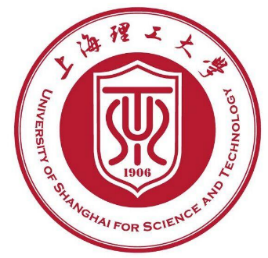 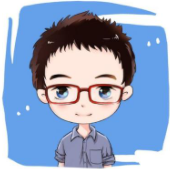 优秀毕业设计（论文）展板制作说明：2024届机械学院优秀毕业设计（论文）除完成学校优秀毕业设计（论文）摘要以外，需按上述样式，制作一页优秀毕业设计（论文）展板，展板内容根据毕业设计（论文）特点设计，包括研究背景、工作原理、设计思路、结构设计、机构设计、模型仿真、载荷分析等。同时提供二寸头像电子照（JPG格式），版面设计除上下格式统一外，中间内容部分可自行设计。展板由学院统一制作，放在学院指定的展览场所进行展示。内容部分示例：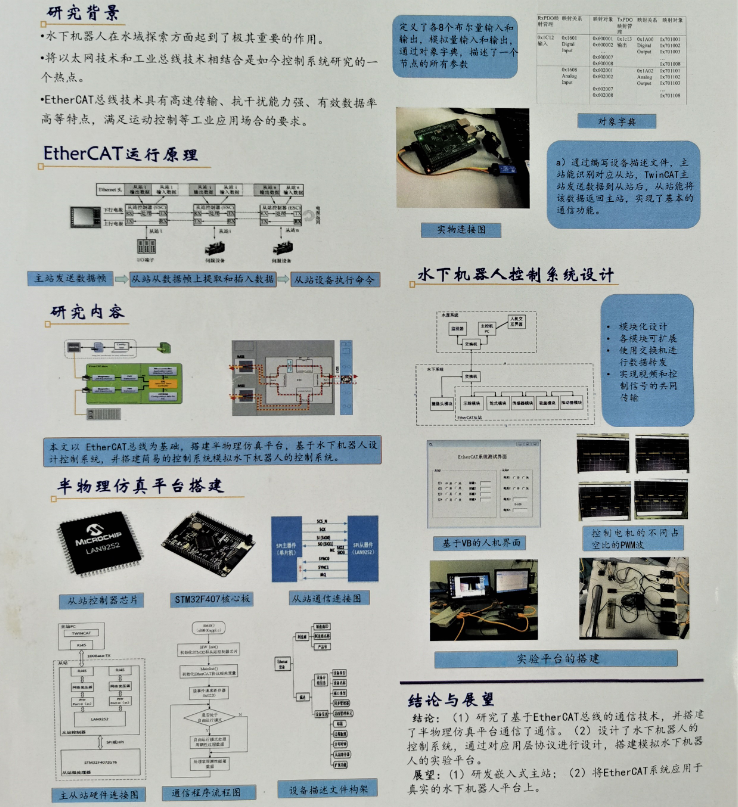 